МИНИСТЕРСТВО ВЫСШЕГО ОБРАЗОВАНИЯ И НАУКИ РОССИЙСКОЙ ФЕДЕРАЦИИФГАОУ ВО «КФУ им. В.И. Вернадского»Институт «Таврическая академия»Философский факультетКафедра религиоведения  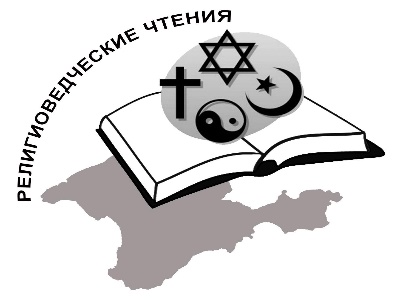 ПРОГРАММАIV Международных религиоведческих чтений «Религия. Общество. Человек»07 декабря 2021 г.Начало в 11.30Форма проведения – очная, заочная, дистанционная (Skype)Симферополь, 2021Оргкомитет:Грива Ольга Анатольевна, д. филос. н., профессор, зав. кафедрой религиоведения ТА КФУ им. В.И. Вернадского – председатель;Норманская Юлия Викторовна, к.культ., доцент кафедры религиоведения ТА КФУ им. В.И. Вернадского – заместитель председателя;Лапин Александр, протоиерей, священник, врач. Вена, Австрия;Фазан Татьяна Павловна, старший преподаватель Полтавского института бизнеса ПНВНЗ «МНТУ», г. Полтава, Украина;Ефанов Владимир Юрьевич, ассистент кафедры религиоведения Института «Таврическая академия» ФГАОУ ВО «КФУ им. В.И. Вернадского»;Хайрединова Зарема Зудиевна, к.и.н., доцент кафедры религиоведения ФГАОУ ВО «КФУ им. В.И. Вернадского»;Кузячкина Марина Викторовна, магистр культурологии, ведущий специалист кафедры религиоведения ТА КФУ им. В.И. Вернадского – секретарьКонтактная информация: normanskaiuliia@gmail.com Андрющенко Ирина Александровна кандидат культурологии, заведующая кафедрой культурологии и социокультурного проектирования Института медиакоммуникаций, медиатехнологий и дизайна Крымского федерального университета им. В. И. Вернадского, Российская Федерация, г. Симферополь. Звуковые ландшафты сакральных пространств как часть культурного ландшафта.  Антонюк Мария Петровна, обучающаяся 4 курса направления подготовки «Религиоведение» Института «Таврическая академия» ФГАОУ ВО «КФУ им. В.И. Вернадского», научный руководитель – Хайрединова Зарема Зудиевна, к.и.н., доцент кафедры религиоведения Института «Таврическая академия» ФГАОУ ВО «КФУ им. В.И. Вернадского», Российская Федерация, г. Симферополь. Аскетические практики христианства и ислама: точки соприкосновения.Байков Шамиль Шамильевич, обучающийся 4 курса направления подготовки «Религиоведение» Института «Таврическая академия» ФГАОУ ВО «КФУ им. В.И. Вернадского», научный руководитель – доктор философских наук, профессор кафедры религиоведения Института «Таврическая академия» ФГАОУ ВО «КФУ им. В.И. Вернадского» Грива Ольга Анатольевна, Российская Федерация, г. Симферополь. Особенности религиозного опыта у лиц с психическими расстройствами.Болдырева Дарья Романовна, обучающаяся 4 курса направления подготовки «Религиоведение» Института «Таврическая академия» ФГАОУ ВО «КФУ им. В.И. Вернадского», научный руководитель – Норманская Юлия Викторовна, к. культ., доцент кафедры религиоведения Института «Таврическая академия»  ФГАОУ ВО «КФУ им. В.И. Вернадского», Российская Федерация, г. Симферополь. Миграционные процессы в формировании религиозной ситуации Западной Европы.Бондаренко Сергей Алексеевич, обучающийся 4 курса направления подготовки «Религиоведение» Института «Таврическая академия» ФГАОУ ВО «КФУ им. В.И. Вернадского», научный руководитель – доктор философских наук, профессор кафедры религиоведения Института «Таврическая академия» ФГАОУ ВО «КФУ им. В.И. Вернадского» Грива Ольга Анатольевна, Российская Федерация, г. Симферополь. Характеристика понятий «терроризм» и «экстремизм».Вербицкий Ефим Владимирович, обучающийся 4 курса направления подготовки «Религиоведение» Института «Таврическая академия» ФГАОУ ВО «КФУ им. В.И. Вернадского», научный руководитель – доктор философских наук, профессор кафедры религиоведения Института «Таврическая академия» ФГАОУ ВО «КФУ им. В.И. Вернадского» Грива Ольга Анатольевна, Российская Федерация, г. Симферополь. Софиология Сергия Булгакова в контексте русской религиозной философии.Вишневский Сергей Анатольевич, кандидат педагогических наук, доцент кафедры истории и философии  Гуманитарно-педагогической Академии (филиал) «Крымского федерального университета имени В.И. Вернадского» в г. Ялта. Система обучения в Массандровском одноклассном училище в первые годы его функционирования (1892- начало ХХ века).Володин Андрей Николаевич, кандидат культурологии, доцент кафедры культурологии и социокультурного проектирования Института медиакоммуникаций, медиатехнологий и дизайна Крымского федерального университета им. В. И. Вернадского, Российская Федерация, г. Симферополь. «Ностальгия» О. Л. Хаксли: религия в романе-антиутопии «О дивный новый мир». Герман Владимир Витальевич, магистрант 2-го курса Института «Таврическая академия» ФГАОУ ВО «КФУ им. В.И. Вернадского», научный руководитель – Норманская Юлия Викторовна, к. культ., доцент кафедры религиоведения, доцент кафедры философии Института «Таврическая академия» ФГАОУ ВО «КФУ им. В.И. Вернадского», Российская Федерация, г. Симферополь. Субъектное законодательство в сфере свободы совести и религиозных объединений.Грива Ольга Анатольевна, доктор философских наук, профессор кафедры религиоведения Института «Таврическая академия» ФГАОУ ВО «КФУ им. В.И. Вернадского», Российская Федерация, г. Симферополь. Религиозный синкретизм как признак новых религиозных движений.Донцев Сергей Павлович, кандидат политических наук, доцент, ФГБОУ ВО «Российский государственный гуманитарный университет», Российская Федерация, г. Москва. Принципы нормативно-правового регулирования деятельности религиозных объединений в государствах постсоветского пространства.Дудник Маргарита, обучающаяся 4 курса направления подготовки «Религиоведение» Института «Таврическая академия» ФГАОУ ВО «КФУ им. В.И. Вернадского», научный руководитель – Норманская Юлия Викторовна, к. культ., доцент кафедры религиоведения Института «Таврическая академия»  ФГАОУ ВО «КФУ им. В.И. Вернадского», Российская Федерация, г. Симферополь.  Динамика развития религиозного экстремизма и терроризма на Северном Кавказе.Ефанов Владимир Юрьевич, ассистент кафедры религиоведения Института «Таврическая академия» ФГАОУ ВО «КФУ им. В.И. Вернадского», Российская Федерация, г. Симферополь. Межконфессиональный диалог: проблема прозелитизма.Звонок Наталья Степановна, док. филос. наук, проф. кафедры мировой философии и теологии Луганского национального университета имени Владимира Даля, ЛНР,                       г. Луганск. Роль православного искусства в условиях десакрализации культуры.Карабыков Антон Владимирович, доктор философских наук, профессор кафедры философии Института «Таврическая академия» ФГАОУ ВО «КФУ им. В.И. Вернадского», Российская Федерация, г. Симферополь. Докинз, мораль и Бог. Кислый Александр Евгеньевич, доктор исторических наук, заведующий Отделом первобытной археологии Института археологии Крыма РАН, Российская Федерация, г. Симферополь. Демографические экскурсы в Ветхом Завете. Кривенко Владислава Андреевна, обучающаяся 4 курса направления подготовки «Религиоведение» ФГАОУ ВО «КФУ им. В.И. Вернадского», научный руководитель – Хайрединова Зарема Зудиевна, научный руководитель, к.и.н., доцент кафедры религиоведения Института «Таврическая академия» ФГАОУ ВО «КФУ им. В.И. Вернадского», Российская Федерация, г. Симферополь. Репрезентация религии Древнего Египта в современной визуальной культуре. Кузячкина Марина Викторовна, ведущий специалист кафедры религиоведения Института «Таврическая академия» КФУ им. В.И. Вернадского, Российская Федерация,                                г. Симферополь. Регламент религиозных практик сахаджа-йоги в эпоху пандемии.Кульчейко Иван Сергеевич, обучающийся 4 курса направления подготовки «Религиоведение» Института «Таврическая академия» ФГАОУ ВО «КФУ им. В.И. Вернадского», научный руководитель – Норманская Юлия Викторовна, к. культ., доцент кафедры религиоведения Института «Таврическая академия» ФГАОУ ВО «КФУ им. В.И. Вернадского», Российская Федерация, г. Симферополь.  Репрезентация религиозной веры в кинематографе.Лагунов Алексей Александрович, доктор философских наук, профессор кафедры социальной философии и этнологии ФГАОУ ВО «Северо-Кавказский федеральный университет», Российская Федерация г. Ставрополь. К вопросу о неправомерности расширенной трактовки понятия религиозного фундаментализма.Лапин Александр, протоиерей, врач, священник. Австрия, г. Вена. Пастырские подходы к теме «о душе» в общении с молодежью сегодняшнего времени. Религия и психология в поисках души человека.Литвиненко Артем Николаевич, обучающийся 3 курса направления подготовки «Религиоведение» Института «Таврическая академия» ФГАОУ ВО «КФУ им. В.И. Вернадского», научный руководитель – Норманская Юлия Викторовна, к. культ., доцент кафедры религиоведения Института «Таврическая академия» ФГАОУ ВО «КФУ им. В.И. Вернадского», Российская Федерация, г. Симферополь. Трудовая этика старообрядчества.Лучкина Анастасия Евгеньевна, обучающаяся 3 курса направления подготовки «Религиоведение» ФГАОУ ВО «КФУ им. В.И. Вернадского», научный руководитель – Хайрединова Зарема Зудиевна, научный руководитель, к.и.н., доцент кафедры религиоведения Института «Таврическая академия» ФГАОУ ВО «КФУ им. В.И. Вернадского», Российская Федерация, г. Симферополь. Сакрализация стихии воды в религиозных традициях.Лыкова Наталья Николаевна, кандидат культурологии, доцент кафедры, Российский государственный университет правосудия, Российская Федерация, г. Симферополь. Формирование  регионально-туристской рекреационно-воспитательной среды  паломнического  туризма  как основы становления социокультурного развития обучающихся Республики Крым.Мамадиева Менсале Абдулатифовна, магистрант 2-го года обучения, Института медиакоммуникаций, медиатехнологий и дизайна (СП) КФУ им. В. И. Вернадского. Научный руководитель – Андрющенко Ирина Александровна, кандидат культурологии, заведующая кафедрой, доцент кафедры культурологии и социокультурного проектирования Института медиакоммуникаций, медиатехнологий и дизайна (СП) КФУ им. В. И. Вернадского, Российская Федерация, г. Симферополь. Механизмы сохранения этнорелигиозной идентичности.Масаев Михаил Владимирович, доктор философских наук, профессор кафедры культурологии и социокультурного проектирования Института медиакоммуникаций, медиатехнологий и дизайна (СП) КФУ им. В. И. Вернадского, Российская Федерация, г. Симферополь. Историософское измерение подвига Святого Благоверного князя Александра Невского (к 800-летнему юбилею Защитника Земли Русской).Норманская Юлия Викторовна, кандидат культурологии, Институт археологии Крыма РАН, Российская Федерация, г. Симферополь. Религиоведческая рецепция археозоологических материалов из раскопок объекта «Глейки II».Норманская Юлия Викторовна, кандидат культурологии, доцент кафедры религиоведения Института «Таврическая академия» ФГАОУ ВО «КФУ им. В.И. Вернадского», Российская Федерация, г. Симферополь. Журналист-религиовед в современных СМИ.Переход Станислав Олегович к.ф.н., научный сотрудник, Научно-исследовательский центр истории и археологии Крыма (КФУ им. В.И. Вернадского), Российская Федерация, Симферополь. Оправдание добра в русской религиозной философии. Прудников Никита, иерей, обучающийся 2 курса направления подготовки «Религиоведение» Института «Таврическая академия» ФГАОУ ВО «КФУ им. В.И. Вернадского», научный руководитель – Норманская Юлия Викторовна, к. культ., доцент кафедры религиоведения Института «Таврическая академия» ФГАОУ ВО «КФУ им. В.И. Вернадского», Российская Федерация, г. Симферополь. Особенности работы православного духовенства с молодёжью (на примере деятельности Православного молодёжного центра «Зёрна» (г. Симферополь).Пулык Ирина Сергеевна, обучающаяся 4 курса направления подготовки «Религиоведение» Института «Таврическая академия» ФГАОУ ВО «КФУ им. В.И. Вернадского», научный руководитель – Норманская Юлия Викторовна, к. культурологии, доцент кафедры религиоведения Института «Таврическая академия» ФГАОУ ВО «КФУ им. В.И. Вернадского», Российская Федерация, г. Симферополь. Зороастризм в современных Иране и Индии.Фазан Татьяна Павловна, старший преподаватель Полтавского института бизнеса ПНВНЗ «МНТУ», г. Полтава, Украина. Подготовка женщины к духовно-нравственному воспитанию детей при Православных монастырях XIX столетия. Хайрединова Зарема Зудиевна, к.и.н., доцент кафедры религиоведения ФГАОУ ВО «КФУ им. В.И. Вернадского», Российская Федерация, г. Симферополь. Деятельность Духовного управления мусульман Республики Крым и г. Севастополь в период пандемии: цифровизация как новая реальность.Цуприк Мария. К вопросу об исследовании инструментария изучения политической идентичностиЯрохина Лилия Владимировна, обучающаяся 3 курса бакалавриата кафедры философии религии и религиоведения МГУ им. М.В. Ломоносова, Российская Федерация, г. Москва. «Ритуал онлайн» в социальных сетях российских буддийских организаций традиции Гелуг.